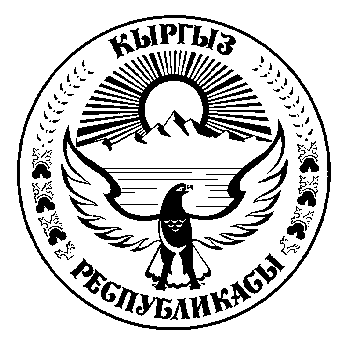 ТОКТОМ				                                          ПОСТАНОВЛЕНИЕ	25.05.2021-ж.№  01/1-8                                                          Кара-Көл шаары“ Кара-Көл шаардык кеңешинин төрагасы жөнүндө”      “Жергиликтүү өз алдынча башкаруу жөнүндө” Кыргыз Республикасынын Мыйзамынын 37-беренесинин 1-3  бөлүктөрүнө  ылайык    Кара-Көл шаардык кеңешинин төрагасын шайлоо жөнүндө эсептөө комиссиясынын 2021-жылдын  25-майындагы № 2 протоколунун негизинде  Кара-Көл шаардык кеңешинин  I сессиясы                                                                                             Токтом кылат:8-чакырылыштагы  депутаттардын  Кара-Көл шаардык кеңешинин   төрагасы болуп    Ашыралиев Эмил  Рысбекович  шайланды деп табылсын.  Сессиянын төрагасы                                               Каракожоев Т.                              ТОКТОМ				                                          ПОСТАНОВЛЕНИЕ	25.05.2021-ж.  №  02/1-8                                                          Кара-Көл шаары“Кара-Көл шаардык кеңешинин төрагасынын  орун басарлары  жөнүндө”       “Жергиликтүү өз алдынча башкаруу жөнүндө” Кыргыз Республикасынын Мыйзамынын 38-беренесине  ылайык  Кара-Көл шаардык кеңешинин  фракцияларынын  сунуштарын талкуулап чыгып,  ачык добуш берүүнүн негизинде  Кара-Көл шаардык кеңешинин  I сессиясы                                                                                                         Токтом кылат:8-чакырылыштагы  депутаттардын   Кара-Көл шаардык кеңешинин   төрагасынын  1- орун басары  болуп     Кимсанов Чыңгыз Алманбетович  шайланды деп табылсын.8-чакырылыштагы  депутаттардын   Кара-Көл шаардык кеңешинин   төрагасынын  2- орун басары  болуп   Кыргызалиев Бакытбек Насерединович  шайланды деп табылсын.Төрага                                                                                      Ашыралиев Э.                               ТОКТОМ				                                          ПОСТАНОВЛЕНИЕ	25.05.2021-ж.  №  03/1-8                                                          Кара-Көл шаары     “Кара-Көл шаардык кеңешинин туруктуу комиссиялары жөнүндө”     “Жергиликтүү өз алдынча башкаруу жөнүндө” Кыргыз Республикасынын Мыйзамынын 32-беренесине    жана  Кара-Көл шаардык кеңешинин  Регламентинин 5-главасына ылайык 8- чакырылыштагы депутаттардын Кара-Көл шаардык кеңешинин  I сессиясы                                                              Токтом кылат:Депутаттардын Кара-Көл шаардык  кеңешинде 4 туруктуу комиссия түзүлсүн жана туруктуу комиссиялардын сандык курамы жети кишиден бекитилсин.Депутаттардын  Кара-Көл шаардык кеңешинин туруктуу комиссияларынын курамы, төрагалары жана төраганын орун басарлары тизмеге ылайык бекитилсин.             ( тиркелет)       Төрага                                                                                    Ашыралиев Э.Шаардык кеңештин 2021-жылдын                                                                                                         25-майындагы № 03/1-8                                                                                                                                                                                                                                                                                                                                                                                                                                                                                                                                                                                    токтому менен бекитилди.    Кара-Көл   шаардык  кеңешинин  бюджет, экономика  жана финансы маселелери боюнча туруктуу  комиссиясынын курамы:1. Мамытканова Тамара  Акимжановна -  туруктуу комиссиянын төрайымы2. Азимжанова Лариза Мадалбековна - туруктуу комиссиянын төрайымынын орун басары3. Бердимуратова Гүлжан Калпакбаевна -мүчө4. Камчыбеков Алмасбек Ажыбекович-  мүчө5. Нусубалиев Гульжигит Бекболсунович  -  мүчө6. Тайчабаров  Амангелди  Ормонович -   мүчө7. Чондолоев Талайбек  Турганбекович- мүчө Кара-Көл шаардык кеңешинин мандат, регламент , этика , укуктук маселелери жана коомдук уюмдар, партиялар менен иштөө , идеология, дин иштери боюнча туруктуу  комиссиясынын курамы:1. Каракожоев Темирлан Куржунбаевич - туруктуу комиссиянын  төрагасы2. Тельтаева Самара Мавзудайыровна - туруктуу комиссиянын төрагасынын орун басары    3. Абылов Эрланбек Шакирбекович -  мүчө4. Еркеев Ильяз Марсович - мүчө5. Жаманбаев Жылдызбек Ташибекович -мүчө6. Чокоев Мухамед Чокоевич - мүчө7. Токтосунов Абил Токтосунович -   мүчө  Кара-Көл шаардык кеңешинин социалдык маселелер  ( саламаттыкты сактоо, билим берүү, экология, социалдык жардам, пенсиялык камсыздандыруу, спорт, туризм, маданият, жаштар жана балдар маселелери) боюнча туруктуу комиссиясынын курамы :1. Байбаев  Нурмамед  Жунусович    - туруктуу комиссиянын  төрагасы2. Кутманбек кызы Айзада   - туруктуу комиссиянын төрагасынын орун басары3. Асранбеков Замирбек Асранбекович -  мүчө4. Болгомбеков Асылбек  Арстанкулович - мүчө5. Мадемиров Жоомарт Талайбекович -мүчө6. Мурсадаирова Назира Шадыбековна  -мүчө7. Шаменова Гүлжамал Аттокуровна    - мүчөКара-Көл шаардык кеңешинин  өндүрүш, курулуш, архитектура, турак-жай, коммуналдык чарба, муниципалдык менчик жана жер маселелери, инвестиция  боюнча туруктуу комиссияcынын курамы :1. Турдуматов Алмазбек Керезбаевич-туруктуу комиссиянын  төрагасы2. Батыркулов Кадырбек Дооронкулович- туруктуу комиссиянын төрагасынын орун басары3. Боржуев Чынтемир Мирзаганиевич -  мүчө4. Разиева Гүлбарчын Рысбековна - мүчө5. Чиналиев Эрланбек Омушевич     -мүчө6. Чыныкбаев Нузарбек Бобубекович-  мүчө7. Эгембердиев Эркинбек Ташыкулович -   мүчө            Жооптуу катчы                                                        Нурматова К.И.